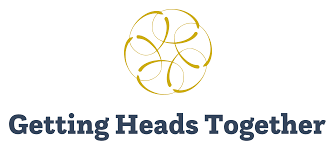 Pakiet oceny dla uczestników i moderatorów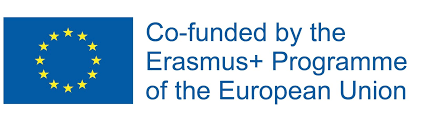 Pakiet oceny GHTTreśćInstrukcje dla uczestników i moderatorów Etap 1 Ocena Etap 1 Przegląd refleksyjnyEtap 2 Ocena Etap 2 Przegląd refleksyjnyEtap 3 Ocena Etap 3 Przegląd refleksyjny Wytyczne dotyczące oceny dla moderatorów Instrukcje dla uczestników i moderatorówUwaga: Oprócz tych instrukcji moderatorzy powinni zapoznać się z sekcją Wytyczne dotyczące oceny dla moderatorów.Celem tych ocen jest: Pomóż moderatorom zrozumieć punkt wyjścia ich uczestników Aby pomóc uczestnikom Obserwuj postępy, które robią.Pomóż im wyznaczyć cele na czas spędzony w programie.Oceny te mają pomóc w promowaniu refleksji i informowaniu uczestników o własnej nauce. EtapachIstnieją trzy etapy oceny uczestników programu Getting Heads Together: Etap 1 oceny powinien zostać zakończony przed rozpoczęciem programu. Celem tsgae 1 jest pomoc uczestnikowi i facylitatorowi w zrozumieniu, w jakim stopniu uczestnik już rozumie złożoność i stosuje te pomysły w swojej praktyce. Etap 2 oceny jest punktem przeglądu pośredniego. Oceny te pomogą uczestnikom i moderatorom zrozumieć postępy, jakie poczyniła każda osoba, i dostarczą uczestnikom informacji zwrotnych, aby mogli działać w trakcie programu. Ocena etapu 3 powinna zostać zakończona na koniec programu. Celem tej oceny jest pomoc uczestnikowi w zastanowieniu się nad poczynionymi postępami i pomoc w planowaniu przyszłej nauki. Preparat Uczestnik powinien zidentyfikować zaufanego kolegę w szkole. Ten kolega powinien być kimś, z kim uczestnik regularnie pracuje. Uczestnik powinien zapytać swojego kolegę, czy jest gotów przeprowadzić ocenę rówieśniczą w jego imieniu. Proszę zapewnić kolegę, że każda ocena powinna trwać tylko 5-10 minut i że jego udział jest dobrowolny. Proszę być szczerym. Nie jesteście osądzani. Uczciwość pomoże ci zobaczyć postępy, które zrobisz i jak możesz się poprawić. Zdajemy sobie sprawę, że szkoły i uczestnicy są zajęci. Poniższa procedura jest tylko sugestią i nie musisz korzystać z każdego narzędzia oceny.  Zalecamy, aby przynajmniej istniała samoocena i wzajemna ocena dla każdego etapu procesu oceny.Narzędzia te nie powinny stanowić części żadnej procedury zarządzania wydajnością. Koordynator programu powinien koordynować zbieranie ocen i korzystać z rubryki oceny, aby pomóc sobie w określeniu mocnych stron i obszarów rozwoju. Etap 1 Ocena. Etap 1 oceny powinien zostać zakończony przed rozpoczęciem programu. P CZĘŚĆ 1: ZADANIEPrzeczytaj poniższy scenariusz (Adaptacja z Gilbride, 2021). Pytania po scenariuszu będą  dotyczyły tego,  w jaki sposób zbadałbyś sytuację. SCENARIUSZ Jesteś nauczycielem odpowiedzialnym za zachowanie i rozwój uczniów w dużej szkole średniej. Dyrektor zaprosił cię na spotkanie po tym, jak pojawiły się obawy dotyczące dziecka o imieniu Piotr. Peter ma 14 lat i jest w szkole od 3 lat. Ostatnio niektórzy nauczyciele powiedzieli, że Peter zakłóca lekcje i że to zamieszanie rośnie. Dyrektor szkoły powiedział ci, co następuje. "Niektórzy nauczyciele mówią mi, że muszę wydalić Petera lub znaleźć mu inną szkołę. Mówią, że zachowanie Piotra jest bardzo trudne. Nigdy nie zwraca uwagi. Był niegrzeczny dla personelu.  Nie okazuje szacunku dla zasad szkolnych  i zawsze używam aresztu, aby kontrolować jego zachowanie - takie jak przerywanie nauczycielowi, nie kończenie lekcji lub przeszkadzanie innym uczniom. Inni uczniowie są coraz bardziej sfrustrowani jego zachowaniemJednak inninauczyciele mówią, że Piotr może być uważny i uprzejmy, jeśli potrafisz zbudować z nim dobre relacje.  Że po prostu musisz wiedzieć, jak zaangażować Piotra i mu pomóc – dać mu dużo pochwał i starać się ignorować zachowania, takie jak przerywanie nauczycielowi lub wstawanie z jego miejsca podczas lekcji.  Peter może  wykonać dobrą robotę i może uzyskać dobre stopnie; po prostu trzeba się nim opiekować". Dyrektor dodał, że podczas gdy rodzice twierdzą, że Peter ma zespół nadpobudliwości psychoruchowej z deficytem uwagi (ADHD), nie ma formalnej diagnozy AD(H)D i nie ma lekarza / zespołu opieki zdrowotnej. Niektórzy uczniowie naprawdę dogadują się z Peterem – opisaliby go jako miłego i zabawnego. Niektórzy uczniowie martwią się, że są w tej samej klasie co Peter, ponieważ może im przeszkadzać, a czasem obrażać nauczycieli lub innych uczniów. Dyrektor chce, abyś zdecydował , co robić dalej. PYTANIEPytanie 1a: Co sprawia, że problem jest trudny?   Pytanie 1b: Wyjaśnij swoją odpowiedź poniżej. Pytanie 2a: Jaki jest Twój proces decydowania o tym, co robić? Pytanie 1b: Proszę wyjaśnić, dlaczego podjęliby Państwo działania opisane w pytaniu 1a. Część 2 – SAMOOCENAProszę powiedzieć, jak bardzo zgadzasz się lub nie zgadzasz z poniższymi stwierdzeniami.  1: Gdy sytuacja jest niejasna, a rozwiązanie jest trudne do znalezienia...Część 3 – OCENA RÓWIEŚNIKÓWDziękuję. Twój kolega ma zamiar wziąć udział w szkoleniu na temat tego, w jaki sposób dyrektorzy szkół mogą lepiej zrozumieć problemy, z którymi borykają się w przywództwie. Czasami dyrektorzy szkół muszą próbować zrozumieć i rozwiązać "złożone" problemy. Złożone problemy to: Trudny do zrozumienia: Problem jest wyjątkowy i trudny do opisania.  Różni ludzie widzą problem na różne sposoby. Nie ma właściwej odpowiedzi Trudne do rozwiązania: Istnieje wiele możliwych rozwiązań. Nie ma "właściwego" rozwiązania. Próba rozwiązania problemu może spowodować inne problemy i nie ma sposobu, aby przewidzieć, co może się wydarzyć dalej.Chcielibyśmy, abyś odpowiedział na kilka pytań dotyczących tego, w jaki sposób Twój współpracownik próbuje zrozumieć i rozwiązać złożone problemy. Złożone problemy to Proszę powiedzieć, jak bardzo zgadzasz się lub nie zgadzasz z poniższymi stwierdzeniami.  1: Kiedy sytuacja jest niejasna, a rozwiązanie jest trudne do znalezienia, twój kolega...ETAP 1 PRZEGLĄD REFLEKSYJNY Korzystanie z informacji z SamoocenaZadanieWzajemna weryfikacjaBędziesz teraz współpracować ze swoim facylitatorem, aby określić swoje mocne strony i obszary do rozwoju. Powinieneś napisać swoje odpowiedzi ze swoim moderatorem. Wraz ze swoim moderatorem porównaj swoje odpowiedzi z rubryką oceny w rubryce Strona X, oceń się:Etap 2 Ocena. Etap 2 Oceny powinien zostać zakończony na Sesji 4. ETAP 2 OCENACZĘŚĆ 1: AUTOREFLEKSJA 1: Gdy sytuacja jest niejasna, a rozwiązanie jest trudne do znalezienia...2: W tym momencie programu....3: Na tym etapie programu...CZĘŚĆ 2: OCENA RÓWIEŚNIKÓW Dziękuję. Twój kolega szkolił się, w jaki sposób dyrektorzy szkół mogą lepiej zrozumieć problemy, z którymi borykają się w przywództwie. Czasami dyrektorzy szkół muszą próbować zrozumieć i rozwiązać "złożone" problemy. Złożone problemy to: Trudny do zrozumienia: Problem jest wyjątkowy i trudny do opisania.  Różni ludzie widzą problem na różne sposoby. Nie ma właściwej odpowiedzi Trudne do rozwiązania: Istnieje wiele możliwych rozwiązań. Nie ma "właściwego" rozwiązania. Próba rozwiązania tego problemu może powodować inne problemy i nie ma sposobu, aby przewidzieć, co może się wydarzyć dalej.Chcielibyśmy, abyś odpowiedział na kilka pytań dotyczących tego, w jaki sposób Twój współpracownik próbuje zrozumieć i rozwiązać złożone problemy.   Proszę powiedzieć, jak bardzo zgadzasz się lub nie zgadzasz z poniższymi stwierdzeniami.  1: Kiedy sytuacja jest niejasna, a rozwiązanie jest trudne do znalezienia, twój kolega...1: Kiedy sytuacja jest niejasna, a rozwiązanie jest trudne do znalezienia, mój kolega3:Część 3 – OCENA MODERATORAOceniając uczestnika, powinieneś wykorzystać swoje doświadczenie uczestnika podczas sesji GDS i IDS. #Ocena składa się z trzech części: Rozpoznanie złożoności – w ten sposób wyrażają swoje faktyczne rozumienie złożoności i złożonych problemów. Proces rozumienia złożonych problemów – uczestnicy, których biorą podczas próby zrozumienia złożonego problemuProces reagowania na złożone problemy – działania podejmowane przez uczestników, próbując odpowiedzieć na złożony problem.Rozpoznawanie złożoności Czy uczestnik przyjmuje do wiadomości lub wyraźnie wyraża, że:Rozumie złożone problemy.Uczestnicy podejmują następujące działania, próbując zrozumieć złożony problem. Reagowanie na złożone problemyStosując rozwiązanie problemu, uczestnik ETAP 2 PRZEGLĄD Celem przeglądu w połowie drogi jest zbadanie dotychczasowych postępów przy użyciu zebranych informacjiNa etapie 1 oceny Na etapie oceny Etapu 2 Powinieneś to zrobić z pomocą swojego facylitatora. W jaki sposób rozpoznajesz incydenty jako złożone: W jaki sposób próbujesz zrozumieć złożone problemy. W jaki sposób próbujesz reagować na złożone problemy. Etap 3 Ocena. Ocena etapu 3 powinna zostać zakończona na koniec programu. Celem tej oceny jest pomoc uczestnikowi w zastanowieniu się nad poczynionymi postępami i pomoc w planowaniu przyszłej nauki. ETAP 3 OCENACZĘŚĆ 1: ZADANIEPrzeczytaj poniższy scenariusz (Adaptacja z Gilbride, 2021). Pytania po scenariuszu będą dotyczyły tego, JAK starałbyś się zrozumieć sytuację. Scenariusz jest taki sam jak scenariusz od początku programu. Jest to celowe. SCENARIUSZ Jesteś nauczycielem odpowiedzialnym za zachowanie i rozwój uczniów w dużej szkole średniej. Dyrektor zaprosił cię na spotkanie po tym, jak pojawiły się obawy dotyczące dziecka o imieniu Piotr. Peter ma 14 lat i jest w szkole od 3 lat. Ostatnio niektórzy nauczyciele powiedzieli, że Peter zakłóca lekcje i że to zamieszanie rośnie. Dyrektor szkoły powiedział ci, co następuje. "Niektórzy nauczyciele mówią mi, że muszę wydalić Petera lub znaleźć mu inną szkołę. Mówią, że zachowanie Piotra jest bardzo trudne. Nigdy nie zwraca uwagi. Był niegrzeczny dla personelu.  Nie okazuje szacunku dla zasad szkolnych  i zawsze używam aresztu, aby kontrolować jego zachowanie - takie jak przerywanie nauczycielowi, nie kończenie lekcji lub przeszkadzanie innym uczniom. Inni uczniowie są coraz bardziej sfrustrowani jego zachowaniem  Jednak inninauczyciele mówią, że Piotr może być uważny i uprzejmy, jeśli potrafisz zbudować z nim dobre relacje. Że po prostu musisz wiedzieć, jak zaangażować Piotra i mu pomóc – dać mu dużo pochwał i starać się ignorować zachowania, takie jak przerywanie nauczycielowi lub wstawanie z jego miejsca podczas lekcji. Piotr może wykonywać dobrą pracę i że może uzyskać dobre stopnie; On po prostu musi być pod opieką". Dyrektor dodał, że podczas gdy rodzice twierdzą, że Peter ma zespół nadpobudliwości psychoruchowej z deficytem uwagi (ADHD), nie ma formalnej diagnozy AD(H)D i nie ma lekarza / zespołu opieki zdrowotnej. Niektórzy uczniowie naprawdę dogadują się z Peterem – opisaliby go jako miłego i zabawnego. Niektórzy uczniowie martwią się, że są w tej samej klasie co Peter, ponieważ może im przeszkadzać, a czasem obrażać nauczycieli lub innych uczniów. Dyrektor chce, abyś zdecydował, co robić dalej. PYTANIEPytanie 1a: Czy ten problem jest trudny czy trudny?  Pytanie 1b: Wyjaśnij swoją odpowiedź poniżej. Pytanie 2a: Jak zdecydujesz, co ty i szkoła powinniście zrobić z Piotrem? Pytanie 2b: Proszę wyjaśnić, dlaczego podjęliby Państwo działania opisane w pytaniu 2a. Pytanie 3: Porównaj swoją odpowiedź z pierwszej próby odpowiedzi na scenariusz. Jakie są różnice w odpowiedziach w porównaniu z początkiem programu? Część 2 – SAMOOCENA2: Gdy sytuacja jest niejasna, a rozwiązanie jest trudne do znalezienia...3: Na tym etapie programu...Część 3 – OCENA RÓWIEŚNIKÓWDziękuję. Twój kolega szkolił się, w jaki sposób dyrektorzy szkół mogą lepiej zrozumieć problemy, z którymi borykają się w przywództwie. Czasami dyrektorzy szkół muszą próbować zrozumieć i rozwiązać "złożone" problemy. Złożone problemy to: Trudny do zrozumienia: Problem jest wyjątkowy i trudny do opisania.  Różni ludzie widzą problem na różne sposoby. Nie ma właściwej odpowiedzi Trudne do rozwiązania: Istnieje wiele możliwych rozwiązań. Nie ma "właściwego" rozwiązania. Próba rozwiązania problemu może spowodować inne problemy i nie ma sposobu, aby przewidzieć, co może się wydarzyć dalej. Chcielibyśmy, abyś odpowiedział na kilka pytań dotyczących tego, w jaki sposób Twój współpracownik próbuje zrozumieć i rozwiązać złożone problemy. Proszę powiedzieć, jak bardzo zgadzasz się lub nie zgadzasz z poniższymi stwierdzeniami.  1: Kiedy sytuacja jest niejasna, a rozwiązanie jest trudne do znalezienia, mój kolegaCzęść 4 – OCENA MODERATORAOceniając uczestnika, powinieneś wykorzystać swoje doświadczenie uczestnika podczas sesji GDS i IDS. #Ocena składa się z trzech części: Rozpoznanie złożoności – w ten sposób wyrażają swoje faktyczne rozumienie złożoności i złożonych problemów. Proces rozumienia złożonych problemów – uczestnicy, których biorą podczas próby zrozumienia złożonego problemuProces reagowania na złożone problemy – działania podejmowane przez uczestników, próbując odpowiedzieć na złożony problem.Rozpoznawanie złożoności Czy uczestnik przyjmuje do wiadomości lub wyraźnie wyraża, że:Rozumie złożone problemy.Uczestnicy podejmują następujące działania, próbując zrozumieć złożony problem. Reagowanie na złożone problemyStosując rozwiązanie problemu, uczestnikETAP 3 PRZEGLĄD REFLEKSYJNY Celem tego przeglądu etapu 3 jest zbadanie postępów w realizacji programu , z wykorzystaniem zebranych informacjiNa etapie 1 oceny Na etapie oceny Etapu 2 Na etapie oceny 3Powinieneś to zrobić z pomocą swojego facylitatora. W jaki sposób rozpoznajesz incydenty jako złożone: W jaki sposób próbujesz zrozumieć złożone problemy. W jaki sposób próbujesz reagować na złożone problemy. WYTYCZNE DOTYCZĄCE OCENY DLA MODERATORÓW Na trzech etapach oceny zapraszamy do zapoznania się z informacjami z ocen. W tej recenzji jesteś: Pomóż uczestnikowi zrozumieć postęp dokonany przez uczestnikaPomaganie uczestnikowi w zastanowieniu się nad tym, co może zrobić, aby jeszcze bardziej się poprawić. Informacje z tych ocen mają na celu pomóc uczestnikowi i ujawnić jego naukę. Pamiętaj, że wszystkie dostarczone oceny mają Ci pomóc. Projekt oceny Każdy etap obejmuje: Informacje od uczestnika. Prosimy ich o wykonanie zadania lub ćwiczenia autorefleksyjnego. Informacje te pozwalają nam dowiedzieć się, w jaki sposób indywidualny uczestnik postrzega własną naukę. Informacje od innych obserwatorów: Ocena siebie może być bardzo trudna. Samoocena może być czasami niedokładna.  Dlatego zapraszamy rówieśników i moderatorów do wglądu w naukę, którą zaobserwowali od uczestnika. Korzystając z mieszanki informacji o ocenie, możemy zbudować pełny obraz uczestnika i stworzyć dokładny wgląd w jego naukę.Proces ocenyNa każdym etapie moderatorzy powinni wykonać następujące czynności: Późniejsze etapy (etap 2 i 3) również proszą o wykorzystanie swojego wglądu w to, jak uczestnik się uczy. Proszę wypełnić oceny facylitatora zgodnie z zaleceniami. RUBRYKA OCENY DLA FACILITIATIORSTa rubryka ma zastosowanie na każdym etapie Poniższa rubryka pomoże Ci przejrzeć dane z każdego etapu.  Powinieneś wypełnić tę rubrykę po przeczytaniu wszystkich informacji. Rozpoznawanie złożoności Czy uczestnik przyjmuje do wiadomości lub wyraźnie wyraża, że:Rozumie złożone problemy.Uczestnicy podejmują następujące działania, próbując zrozumieć złożony problem. Reagowanie na złożone problemyStosując rozwiązanie problemu, uczestnikZdecydowanie się nie zgadzamNie zgadzać sięZgodzić sięZdecydowanie się zgadzamMam proces, którego mogę użyć, aby pomóc mi zrozumieć problemŁatwo mi zrozumieć wszystkie problemy w mojej szkole.Moje doświadczenie może mi zdecydowanie powiedzieć , jakie rozwiązanie powinienem zastosować. Perspektywy innych ludzi mogą komplikować problemy. Zwykle sam rozwiązuję problem. Lider musi działać i rozwiązać problem samodzielnie. Denerwuję się, co robić. Lubię próbować rozwiązywać te problemy.Perspektywy innych ludzi są ważne. Czasami odpowiedź na problem może powodować więcej problemów. Wiem dokładnie, co zrobić, aby pomóc zrozumieć problemWiem dokładnie, jak rozwiązać problem2: Niektóre problemy są trudne do zrozumienia. Proszę opisać, w jaki sposób próbujesz zrozumieć problem, który jest trudny do zrozumienia. 3: Kiedy zrozumiesz problem, musisz odpowiedzieć na problem rozwiązaniem. Proszę opisać jak podchodzisz do rozwiązania problemu? Zdecydowanie się nie zgadzamNie zgadzać sięZgodzić sięZdecydowanie się zgadzam... ma proces pracy z wieloma osobami, aby pomóc zrozumieć problem... przyjrzy się różnym pomysłom... zbierze szereg różnych opinii ...  spróbują zrozumieć problem na własną rękę  ... jest bardzo pewny, co robić dalej. Perspektywy innych ludzi są dla nich ważne. ... będzie dokładnie wiedział, jak rozwiązać problem... spróbuje szybko rozwiązać problem. 2: Niektóre problemy są trudne do zrozumienia. Proszę opisać, w jaki sposób Twój współpracownik próbuje zrozumieć złożone problemy.3: Niektóre problemy są trudne do rozwiązania. Proszę opisać, w jaki sposób Twój kolega zazwyczaj próbuje rozwiązywać złożone problemy.   Patrząc na różne oceny, w jaki sposób konsekwentnie starasz się zrozumieć złożone problemy? Patrząc na różne oceny, w jaki sposób konsekwentnie starasz się reagować na złożone problemy? NieoczywisteCzęściowyOczywistyDefiniowanie, czym są złożone problemy. Jak starasz się zrozumieć złożone problemy. Jak starasz się reagować na złożone problemy. Poświęć trochę czasu na zapoznanie się z celem programu.Pracując ze swoim moderatorem, zapisz, czego masz nadzieję się nauczyć w ciągu najbliższych 3 sesji. Zdecydowanie się nie zgadzamNie zgadzać sięZgodzić sięZdecydowanie się zgadzamMam proces, którego mogę użyć, aby pomóc mi zrozumieć problemŁatwo jest zrozumieć wszystkie problemy w mojej szkole.Moje doświadczenie może mi powiedzieć, jakie powinno być rozwiązanie.  Perspektywy innych ludzi mogą komplikować problemy. Zwykle sam rozwiązuję problem. Lider musi działać i rozwiązać problem samodzielnie. Denerwuję się, co robić. Lubię próbować rozwiązywać te problemy.Perspektywy innych ludzi są ważne. Czasami odpowiedź na problem może powodować więcej problemów. Wiem dokładnie, co zrobić, aby pomóc zrozumieć problemWiem dokładnie, jak rozwiązać problemZdecydowanie się nie zgadzamNie zgadzać sięZgodzić sięZdecydowanie się zgadzamCzuję, że potrafię identyfikować złożone problemyCzuję, że mam proces, który pomaga mi zrozumieć złożone problemy Zdaję sobie sprawę z potrzeby pomocy innych osób w zrozumieniu złożonego problemu Czuję, że mogę korzystać z perspektyw i opinii innych. Czuję się komfortowo z niepewnością w złożonych problemachZdaję sobie sprawę z ograniczeń związanych z próbami znalezienia rozwiązaniaZdaję sobie sprawę, że złożone problemy są trudne do przewidzeniaZłożone problemy potrzebują czasu, aby je zrozumieć Złożone problemy potrzebują czasu, aby znaleźć rozwiązanie 3a: Zauważyłem następujące różnice w sposobie, w jaki staram się zrozumieć złożone problemy 3b: Zauważyłem następujące różnice w sposobie, w jaki staram się rozwiązywać złożone problemyZdecydowanie się nie zgadzamNie zgadzać sięZgodzić sięZdecydowanie się zgadzam... ma proces pracy z wieloma osobami, aby pomóc zrozumieć problem... przyjrzy się różnym pomysłom... zbierze szereg różnych opinii ... spróbują zrozumieć problem na własną rękę   ... jest bardzo pewny, co robić dalej. Perspektywy innych ludzi są dla nich ważne. ... będzie dokładnie wiedział, jak rozwiązać problem... spróbuje szybko rozwiązać problem. Zdecydowanie się nie zgadzamNie zgadzać sięZgodzić sięZdecydowanie się zgadzam... ma proces pracy z wieloma osobami, aby pomóc zrozumieć problem... przyjrzy się różnym pomysłom... zbierze szereg różnych opinii ... spróbują zrozumieć problem na własną rękę   ... jest bardzo pewny, co robić dalej. Perspektywy innych ludzi są dla nich ważne. ... będzie dokładnie wiedział, jak rozwiązać problem... zbada potencjalne rozwiązania i spróbuje je zrozumieć. ... spróbuje szybko rozwiązać problem. ... da wystarczająco dużo czasu, aby spróbować zrozumieć problem.3a: Zauważyłem następujące różnice w sposobie , w jaki próbują zrozumieć złożone problemy 3b: Zauważyłem następujące różnice w sposobie , w jaki próbują rozwiązywać złożone problemyZdecydowanie się nie zgadzamNie zgadzać sięZgodzić sięZdecydowanie się zgadzamZłożone problemy mogą być niejednoznaczne.Złożone problemy mogą być wyjątkowe.Istnieje wiele ważnych interpretacji złożonego problemu. Jak ich zrozumienie incydentu zostało skonstruowane na podstawie ich własnego zrozumienia i perspektyw i interpretacji innych ludzi. Że są gotowi wykorzystać nowe informacje od innych ludzi, aby rzucić wyzwanie własnemu myśleniu Że złożone problemy są często uwikłany w inne problemy. i/lub w jaki sposób problemy mogą być powiązane z innymi zdarzeniami/problemami/sytuacjami.Istnieje świadomość, że problem stale ewoluuje i mogą pojawić się nowe informacje. Że problemy mają historię, a historia wpłynie na problem. Sytuacja lub zastosowane rozwiązania nie będą miały przewidywalnego wyniku.  Że sytuacja lub zastosowane rozwiązania będą miały pośredni wpływ na inne części szkoły. Zdecydowanie się nie zgadzamNie zgadzać sięZgodzić sięZdecydowanie się zgadzamMogą udowodnić, w jaki sposób postępowali po Drabinie Wnioskowania - podejściu krok po kroku, które zachęca ich do Zgłaszanie obserwacji Wybierz Dane Nadaj znaczenieWyciągnij założenia i wnioskiUczestnik wykorzystał szeroki zakres różnych informacji / danych, aby pomóc mu zrozumieć sytuację. Wyraźnie zakwestionowali swój własny punkt widzenia, znaczenie i założenia i mogą pokazać, jak wpłynęło to na to, jak teraz rozumieją problem. Wzięli historię incydentu i szkołę w swoje zrozumienie problemu.Zintegrowali perspektywy / opinie innych, aby zbudować wspólny pogląd na problem wśród wielu osób.Ustalili, w jaki sposób problem jest powiązany z innymi sytuacjami w organizacji lub na które mają wpływ. Zidentyfikowali sposoby, w jakie problem jest wyjątkowy. Ustanowili procesy monitorowania, w jaki sposób incydent zmienia się i ewoluuje.Mogą wyartykułować, w jaki sposób zrewidują swoje rozumienie incydentu, gdy pojawią się nowe informacje. Zdecydowanie się nie zgadzamNie zgadzać sięZgodzić sięZdecydowanie się zgadzamŻe rozwiązanie może być powiązane ze zrozumieniem problemu i że proces ten obejmuje połączenie wielu perspektyw z całej organizacji Potrafi wyartykułować, w jaki sposób rozwiązanie uwzględnia unikalne cechy problemu.Uznał, że istnieją inne rozwiązania, które można zastosować, i ocenił potencjalne konsekwencje tych rozwiązań. Ocenił potencjalne problemy, które może spowodować rozwiązanie.Ma plan monitorowania wpływu rozwiązania i jego konsekwencji w czasiePotrafi wyartykułować potencjalny wpływ, jaki rozwiązanie może mieć na inne sytuacje lub problemy w organizacji.Mogą pokazać, w jaki sposób ich plan zrozumienia konsekwencji ich rozwiązań może badać zarówno bezpośrednie,  jak i  pośrednie skutki ich rozwiązania. Potrafi wyrazić potrzebę ponownego zrewidowania ich zrozumienia, rozwiązania  i założeń w świetle danych, które wyłaniają się z rozwiązania.Uznaje, że nie może przewidzieć/oczekiwać konkretnego, przewidywalnego wyniku rozwiązaniaCo robię konsekwentnie?Na czym mogę się skupić?Co robię konsekwentnie?Na czym mogę się skupić?Co robię konsekwentnie?Na czym mogę się skupić?1a: Opisz, czym jest złożony problem. 1b: Opisz przykład złożonego problemu własnego przywództwa. 1c: Wyjaśnij, dlaczego przykład w lit. b) można uznać za złożony problem. Zdecydowanie się nie zgadzamNie zgadzać sięZgodzić sięZdecydowanie się zgadzamMam proces, którego mogę użyć, aby pomóc mi zrozumieć problemŁatwo jest zrozumieć wszystkie problemy w mojej szkole.Moje doświadczenie może mi powiedzieć, jakie powinno być rozwiązanie.  Perspektywy innych ludzi mogą komplikować problemy. Zwykle sam rozwiązuję problem. Lider musi działać i rozwiązać problem samodzielnie. Denerwuję się, co robić. Lubię próbować rozwiązywać te problemy.Perspektywy innych ludzi są ważne. Czasami odpowiedź na problem może powodować więcej problemów. Wiem dokładnie, co zrobić, aby pomóc zrozumieć problemWiem dokładnie, jak rozwiązać problemZdecydowanie się nie zgadzamNie zgadzać sięZgodzić sięZdecydowanie się zgadzamCzuję, że potrafię identyfikować złożone problemyCzuję, że mam proces, który pomaga mi zrozumieć złożone problemy Zdaję sobie sprawę z potrzeby pomocy innych osób w zrozumieniu złożonego problemu Czuję, że mogę korzystać z perspektyw i opinii innych. Czuję się komfortowo z niepewnością w złożonych problemachZdaję sobie sprawę z ograniczeń związanych z próbami znalezienia rozwiązaniaZdaję sobie sprawę, że złożone problemy są trudne do przewidzeniaZłożone problemy potrzebują czasu, aby je zrozumieć Złożone problemy potrzebują czasu, aby znaleźć rozwiązanie 4a: Niektóre problemy są trudne do zrozumienia. Proszę opisać, w jaki sposób próbujesz zrozumieć problem, który jest trudny do zrozumienia. 4b: Porównaj swoją odpowiedź z pierwszej oceny. Czym różni się twoja odpowiedź? 4c: Niektóre problemy są trudne do rozwiązania. Proszę opisać, jak podejść do rozwiązania problemu. Zdecydowanie się nie zgadzamNie zgadzać sięZgodzić sięZdecydowanie się zgadzam... ma proces pracy z wieloma osobami, aby pomóc zrozumieć problem... przyjrzy się różnym pomysłom... zbierze szereg różnych opinii ... spróbują zrozumieć problem na własną rękę   ... jest bardzo pewny, co robić dalej. Perspektywy innych ludzi są dla nich ważne. ... będzie dokładnie wiedział, jak rozwiązać problem... zbada potencjalne rozwiązania i spróbuje je zrozumieć. ... spróbuje szybko rozwiązać problem. ... da wystarczająco dużo czasu, aby spróbować zrozumieć problem.2: Niektóre problemy są trudne do zrozumienia. Proszę opisać, w jaki sposób Twój współpracownik próbuje zrozumieć złożone problemy. 3: Niektóre problemy są trudne do rozwiązania. Proszę opisać, w jaki sposób Twój kolega zazwyczaj próbuje rozwiązywać złożone problemy.   4: Jakie różnice w sposobie, w jaki twój kolega próbuje zrozumieć te problemy, zauważyłeś w ciągu ostatnich 12 miesięcy? Zdecydowanie się nie zgadzamNie zgadzać sięZgodzić sięZdecydowanie się zgadzamZłożone problemy mogą być niejednoznaczne.Złożone problemy mogą być wyjątkowe.Istnieje wiele ważnych interpretacji złożonego problemu. Jak ich zrozumienie incydentu zostało skonstruowane na podstawie ich własnego zrozumienia i perspektyw i interpretacji innych ludzi. Że są gotowi wykorzystać nowe informacje od innych ludzi, aby rzucić wyzwanie własnemu myśleniu Że złożone problemy są często uwikłany w inne problemy. i/lub w jaki sposób problemy mogą być powiązane z innymi zdarzeniami/problemami/sytuacjami.Istnieje świadomość, że problem stale ewoluuje i mogą pojawić się nowe informacje. Że problemy mają historię, a historia wpłynie na problem. Sytuacja lub zastosowane rozwiązania nie będą miały przewidywalnego wyniku.  Że sytuacja lub zastosowane rozwiązania będą miały pośredni wpływ na inne części szkoły. Zdecydowanie się nie zgadzamNie zgadzać sięZgodzić sięZdecydowanie się zgadzamMogą udowodnić, w jaki sposób postępowali po Drabinie Wnioskowania - podejściu krok po kroku, które zachęca ich do Zgłaszanie obserwacji Wybierz Dane Nadaj znaczenieWyciągnij założenia i wnioskiUczestnik wykorzystał szeroki zakres różnych informacji / danych, aby pomóc mu zrozumieć sytuację. Wyraźnie zakwestionowali swój własny punkt widzenia, znaczenie i założenia i mogą pokazać, jak wpłynęło to na to, jak teraz rozumieją problem. Wzięli historię incydentu i szkołę w swoje zrozumienie problemu.Zintegrowali perspektywy / opinie innych, aby zbudować wspólny pogląd na problem wśród wielu osób.Ustalili, w jaki sposób problem jest powiązany z innymi sytuacjami w organizacji lub na które mają wpływ. Zidentyfikowali sposoby, w jakie problem jest wyjątkowy. Ustanowili procesy monitorowania, w jaki sposób incydent zmienia się i ewoluuje.Mogą wyartykułować, w jaki sposób zrewidują swoje rozumienie incydentu, gdy pojawią się nowe informacje. Zdecydowanie się nie zgadzamNie zgadzać sięZgodzić sięZdecydowanie się zgadzamŻe rozwiązanie może być powiązane ze zrozumieniem problemu i że proces ten obejmuje połączenie wielu perspektyw z całej organizacji Potrafi wyartykułować, w jaki sposób rozwiązanie uwzględnia unikalne cechy problemu.Uznał, że istnieją inne rozwiązania, które można zastosować, i ocenił potencjalne konsekwencje tych rozwiązań. Ocenił potencjalne problemy, które może spowodować rozwiązanie.Ma plan monitorowania wpływu rozwiązania i jego konsekwencji w czasiePotrafi wyartykułować potencjalny wpływ, jaki rozwiązanie może mieć na inne sytuacje lub problemy w organizacji.Mogą pokazać, w jaki sposób ich plan zrozumienia konsekwencji ich rozwiązań może badać zarówno bezpośrednie,  jak i  pośrednie skutki ich rozwiązania. Potrafi wyrazić potrzebę ponownego zrewidowania ich zrozumienia, rozwiązania  i założeń w świetle danych, które wyłaniają się z rozwiązania.Uznaje, że nie może przewidzieć/oczekiwać konkretnego, przewidywalnego wyniku rozwiązaniaW jaki sposób regularnie dostrzegasz złożoność swojej pracy? O jakich cechach złożonych problemów będziesz musiał nadal myśleć pod koniec tego programu? Jakie czynniki w zrozumieniu złożoności rozwinąłeś podczas programu? O czym będziesz musiał nadal myśleć pod koniec tego programu? Jakie czynniki reagowania na złożoność rozwinąłeś podczas programu? O czym będziesz musiał nadal myśleć pod koniec tego programu? NieCzęściowe – różnice między różnymi źródłami informacji (np. Oceny własne i wzajemne nie zgadzają się Tak Złożone problemy mogą być niejednoznaczne.Złożone problemy mogą być wyjątkowe.Istnieje wiele ważnych interpretacji złożonego problemu. Jak ich zrozumienie incydentu zostało skonstruowane na podstawie ich własnego zrozumienia i perspektyw i interpretacji innych ludzi. Że są gotowi wykorzystać nowe informacje od innych ludzi, aby rzucić wyzwanie własnemu myśleniu Że złożone problemy są często uwikłany w inne problemy. i/lub w jaki sposób problemy mogą być powiązane z innymi zdarzeniami/problemami/sytuacjami.Istnieje świadomość, że problem stale ewoluuje i mogą pojawić się nowe informacje. Że problemy mają historię, a historia wpłynie na problem. Sytuacja lub zastosowane rozwiązania nie będą miały przewidywalnego wyniku.  Że sytuacja lub zastosowane rozwiązania będą miały pośredni wpływ na inne części szkoły. NieCzęściowe – różnice między różnymi źródłami informacji (np. Oceny własne i wzajemne nie zgadzają się  Tak Mogą udowodnić, w jaki sposób postępowali po Drabinie Wnioskowania - podejściu krok po kroku, które zachęca ich do Zgłaszanie obserwacji Wybierz Dane Nadaj znaczenieWyciągnij założenia i wnioskiUczestnik wykorzystał szeroki zakres różnych informacji / danych, aby pomóc mu zrozumieć sytuację. Wyraźnie zakwestionowali swój własny punkt widzenia, znaczenie i założenia i mogą pokazać, jak wpłynęło to na to, jak teraz rozumieją problem. Wzięli historię incydentu i szkołę w swoje zrozumienie problemu.Zintegrowali perspektywy / opinie innych, aby zbudować wspólny pogląd na problem wśród wielu osób.Ustalili, w jaki sposób problem jest powiązany z innymi sytuacjami w organizacji lub na które mają wpływ. Zidentyfikowali sposoby, w jakie problem jest wyjątkowy. Ustanowili procesy monitorowania, w jaki sposób incydent zmienia się i ewoluuje.Mogą wyartykułować, w jaki sposób zrewidują swoje rozumienie incydentu, gdy pojawią się nowe informacje. NieCzęściowe – różnice między różnymi źródłami informacji (np. Oceny własne i wzajemne nie zgadzają się  Tak Że rozwiązanie może być powiązane ze zrozumieniem problemu i że proces ten obejmuje połączenie wielu perspektyw z całej organizacji Potrafi wyartykułować, w jaki sposób rozwiązanie uwzględnia unikalne cechy problemu.Uznał, że istnieją inne rozwiązania, które można zastosować, i ocenił potencjalne konsekwencje tych rozwiązań. Ocenił potencjalne problemy, które może spowodować rozwiązanie.Ma plan monitorowania wpływu rozwiązania i jego konsekwencji w czasiePotrafi wyartykułować potencjalny wpływ, jaki rozwiązanie może mieć na inne sytuacje lub problemy w organizacji.Mogą pokazać, w jaki sposób ich plan zrozumienia konsekwencji ich rozwiązań może badać zarówno bezpośrednie, jak i pośrednie skutki ich rozwiązania. Potrafi wyrazić potrzebę ponownego zrewidowania ich zrozumienia, rozwiązania i założeń w świetle danych, które wyłaniają się z rozwiązania.Uznaje, że nie może przewidzieć/oczekiwać konkretnego, przewidywalnego wyniku rozwiązania